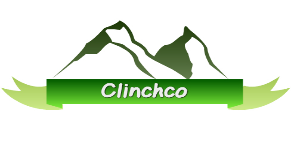 Town of ClinchcoP.O. Box 357Clinchco, VA 24226Phone: (276) 835-1160Fax: (276) 835-9420Email: clinchcoclerk@mail.comBusiness License ApplicationName of Business: ___________________________________________________________Owner of Business: ___________________________________________________________ Business Telephone: __________________________________________________________Business Email/Website: _______________________________________________________911 Street Location: ___________________________________________________________Mailing Address: ______________________________________________________________ City_________________________________State__________ Zip Code_________________Federal ID #: _________________________________________________________________Primary Business Purpose/Function: ______________________________________________Computation of License Tax: 2021 Gross Receipts of Sales & Commissions                $_____________-Less Sales Tax or Gas Tax                          $ (____________) -Less Lottery Sales                                      $ (____________)Taxable Receipts                                         $ _____________Applicable Rate (refer to page 2)             x _____________2021 Business License Tax                         $ _____________License Fee                                                   $ ___30.00_____ Fee If paid after July 1st, add                   $ _____________ 10% Penalty of the TaxTotal Amount Due                                     $ _____________ I do certify that the above information is true and correct to the best of my knowledge. I understand that an intentional misrepresentation of the above information is a misdemeanor and punishable as such.Signature_____________________________________________  				        Title _____________________________Town License Tax RatesProfessional Services: 	$.20 per $100 of gross receipts or $30.00, whichever is greaterPersonal Services: 	$.20 per $100 of gross receipts or $30.00, whichever is greaterRetail Merchant:	$.20 per $100 of gross receipts or $30.00, whichever is greaterContractor:		$.15 per $100 of gross receipts or $30.00, whichever is greaterRepair Services:		$.20 per $100 of gross receipts or $30.00, whichever is greaterWholesale Merchants:	$.05 per $100 of gross receipts or $30.00, whichever is greaterPeddler:		$500 Flat FeeItinerant Merchant:	$500 Flat FeeGeneral Information:License Fee: A fee for the issuance of such license as specified in Code of Virginia, 58.1-3712, 58.1- 312.1 and 58.1-3713BPOL Guidelines: The revised BPOL Guidelines issued by the Virginia Department of Taxation may be obtained by contacting the Department of Taxation at (804) 440-2541.Failure to Obtain License: is punishable by a ten percent penalty of imposed tax, and interest (charged at the same rate as charged under the Code of Virginia 58.1-3916) on the late payment.Signature: License applications must be signed to be valid. Your signature indicated you are aware of all applicable obligations associated with this license.Business Changes: Please notify us of any changes in a name, address, or classification on this applicationErrors and Omissions: Should any information contained in this package differ from existing Town Ordinances, the Ordinances as enacted by Clinchco Town Council shall prevail.Due Date Calendar•July 1st                             Business License Renewal• July 1st                            Workers' Compensation Certification• 15th of every month:   Consumer Utility Taxes (due the month following collection)• 15th of every month:    Meal Tax (due the month following collection)The information provided is true and complete. I understand my obligations for this license.Signed:________________________________________________________________Date:________________________Make check payable to:                Town of Clinchco                                       		 P.O. Box 357                                      	          Clinchco, VA 24256